Le tue mani son piene di fioriLe tue mani son piene di fiori
dove li portavi, fratello mio?
Li portavo alla tomba di Cristo
ma l'ho trovata vuota, sorella mia.

Alleluia, alleluia, alleluia, alleluia

I tuoi occhi riflettono gioia
dimmi cosa hai visto, fratello mio?
Ho veduto morire la morte
Ecco cosa ho visto, sorella mia. 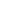 Alleluia, alleluia, alleluia, alleluia

Hai portato una mano all'orecchio
dimmi cosa ascolti, fratello mio?
Sento squilli di trombe lontane
Sento cori d'angeli, sorella mia.Alleluia, alleluia, alleluia, alleluia

Stai cantando un'allegra canzone
dimmi perché  canti, fratello mio?
Perché so che la vita non muore,
ecco perché canto, fratello mio. Alleluia, alleluia, alleluia, alleluia